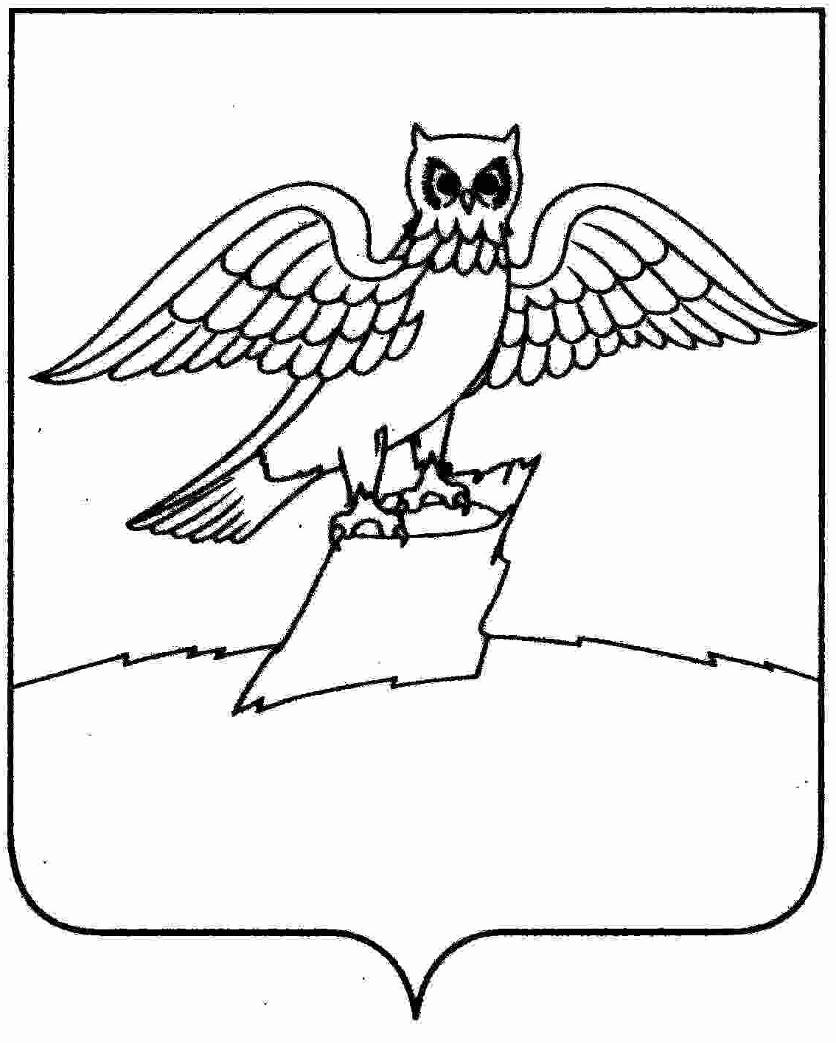                                                            АДМИНИСТРАЦИЯ ГОРОДА  КИРЖАЧКИРЖАЧСКОГО РАЙОНАП О С Т А Н О В Л Е Н И ЕГЛАВЫ                                            Руководствуясь статьей 78 Бюджетного кодекса Российской Федерации,   Федеральным  законом от 06.10.2003 № 131-ФЗ «Об общих принципах организации местного самоуправления в Российской Федерации» и в соответствии с  Уставом  города  Киржач  Киржачского района Владимирской областиП О С Т А Н О В Л Я Ю:    1. Утвердить Порядок предоставления субсидии из бюджета  города  Киржач Киржачского  района  МУП  «Тепловые сети» города  Киржач на  капитальный ремонт крыши  общественного туалета по адресу: г.Киржач, ул.Серегина, 16 т, согласно приложению.    2. Контроль за исполнением настоящего постановления возложить на заместителя главы администрации по вопросам жизнеобеспечения.    3.  Настоящее постановление  вступает в силу с момента его подписания.Глава города  Киржач                                                              Н.В. СкороспеловаПриложениек постановлению главыгорода  Киржачот 15.05.17г. № 476Порядокпредоставления субсидии из бюджета города  Киржач Киржачского района  МУП  «Тепловые сети» города  Киржач на капитальный ремонт крыши общественного туалета по адресу: г.Киржач, ул.Серегина, 16т        1. Настоящий Порядок   разработан в соответствии с Бюджетным кодексом Российской Федерации, Федеральным  законом от 06.10.2003 № 131-ФЗ «Об общих принципах организации местного самоуправления в Российской Федерации».      2. Настоящий Порядок  определяет  механизм  предоставления субсидии из бюджета города  Киржач Киржачского района (далее –бюджет города) МУП «Тепловые сети» города Киржач на капитальный ремонт крыши общественного туалета по адресу: г.Киржач, ул.Серегина, 16 т.     3. Субсидия  из бюджета города  МУП «Тепловые сети»  города  Киржач предоставляется в соответствии со сводной бюджетной росписью в пределах средств, предусмотренных в бюджете города   на  софинансирование работ по капитальному  ремонту  крыши общественного туалета по адресу: г. Киржач, ул.Серегина, 16 т.     4. Субсидия носит целевой характер и не может быть использована на цели, не предусмотренные настоящим Порядком.     5. Финансирование субсидии осуществляется по разделу 0500 «Жилищно-коммунальное хозяйство», подразделу  0502 « Коммунальное хозяйство», по основному мероприятию  «Предоставление субсидии юридическим лицам» подпрограммы «Модернизация объектов коммунальной инфраструктуры».    6. Капитальный ремонт крыши общественного туалета по адресу: г. Киржач, ул.Серегина, д.16т  осуществляется  МУП  «Тепловые сети» города  Киржач.    7. Администрация города Киржач Киржачского района осуществляет предоставление субсидии МУП «Тепловые сети»  города  Киржач  на  капитальный ремонт крыши общественного туалета по адресу: г.Киржач, ул.Серегина, д.16т, в соответствии с заключенным Соглашением по форме, согласно приложению №1  к настоящему Порядку и  обоснованием стоимости работ .      8. Перечисление субсидии осуществляется на основании поданной заявки по форме, согласно приложению №1 к Соглашению, в администрацию города Киржач  Киржачского  района  получателем в сроки, определенные Соглашением.      9. В течение тридцати   дней со дня поступления заявки,  финансовый отдел администрации города Киржач  Киржачского  района  формирует и представляет в  Управление  Федерального казначейства по Владимирской области  расходное расписание  на перечисление денежных средств, согласно поданной заявке.      10. МУП «Тепловые сети» города Киржач предоставляет в адрес администрации города  Киржач  Киржачского района (отдел по капитальному ремонту и строительству МКУ «Управление городским хозяйством»):- сведения по выполнению мероприятий (акты выполненных работ  по форме КС-2, справки о стоимости выполненных работ и затрат по форме КС-3, накладные).    11. Нецелевое использование бюджетных средств, выразившееся в направлении и использовании их на цели, не соответствующие условиям получения указанных средств, определенных  утвержденным бюджетом, бюджетной росписью, настоящим Порядком, влечет наложение штрафов на руководителей получателей бюджетных средств в соответствии с Кодексом Российской Федерации об административных правонарушениях, изъятие в бесспорном порядке бюджетных средств, используемых не по целевому назначению.   12. В случае нарушений условий, установленных при предоставлении субсидии, средства, использованные с таким нарушением, подлежат перечислению на единый счет бюджета города.   13. Бюджетные средства, источником финансового обеспечения которых являются субсидии, не использованные в текущем финансовом году, подлежат возврату в бюджет  города.15.05.2017г.№476              №476              Об утверждении Порядка  предоставления субсидии  из бюджета города Киржач  Киржачского  района МУП  «Тепловые сети» города  Киржач на капитальный ремонт крыши общественного туалета по адресу: г. Киржач, ул. Серегина, д.16 тОб утверждении Порядка  предоставления субсидии  из бюджета города Киржач  Киржачского  района МУП  «Тепловые сети» города  Киржач на капитальный ремонт крыши общественного туалета по адресу: г. Киржач, ул. Серегина, д.16 т